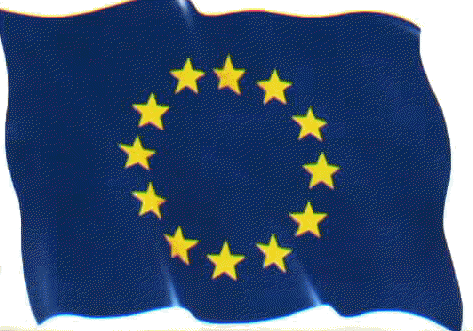 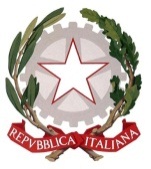 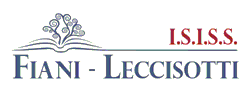 TORREMAGGIORE - FGPERCORSI PER LE COMPETENZE TRASVERSALI E L’ORIENTAMENTOCLASSE: 5^-----                                       A.S. 2021 – 2022 TITOLO DEL PROGETTO:          SCELTA CONSAPEVOLEFINALITA’Promuovere un percorso di orientamento che offre a ogni singolo ragazzo importanti spunti di riflessione per una personale interiorizzazione dalla quale poi scaturirà una  scelta consapevole.Per permettere  agli studenti di maturare scelte autentiche e consapevoli, occorre mettere a loro disposizione diversi strumenti appositamente studiati che gli consentono di svolgere un approfondito percorso di discernimento mettendoli in contatto con le diverse realtà formative e lavorative soprattutto del territorio al fine di incoraggiare in loro il desiderio di rimanere sul posto per dare un contributo fattivo al suo sviluppo.OBIETTIVI IN TERMINI DI COMPETENZE TRASVERSALICompetenza personale,  sociale e capacità di imparare a imparareCapacità di riflettere su se stessi e individuare le proprie attitudini Capacità di gestire efficacemente il tempo e le informazioni Capacità di concentrarsi, di riflettere criticamente e di prendere decisioni Capacità di gestire il proprio apprendimento e la propria carriera Capacità di gestire l’incertezza, la complessità e lo stress Capacità di mantenersi resilienti Competenze in materia  di cittadinanza Capacità di pensiero critico e abilità integrate nella soluzione dei problemi Competenza  imprenditoriale Creatività e immaginazione Capacità di pensiero strategico e risoluzione dei problemi Capacità di trasformare le idee in azioni Capacità di riflessione critica e costruttiva Capacità di assumere l’iniziativa Competenza in materia di consapevolezza ed espressione culturali Capacità di esprimere esperienze ed emozioni con empatia Curiosità nei confronti del mondo, apertura per immaginare nuove possibilitàOBIETTIVI IN TERMINI DI COMPETENZE PER IL PROFILO EDUCATIVO – PROFESSIONALEArea metodologicaProgettare: elaborare e realizzare progetti riguardanti lo sviluppo delle proprie attività di studio e di lavoro, utilizzando le conoscenze apprese per stabilire obiettivi significativi e realistici e le relative priorità, valutando i vincoli e le possibilità esistenti, definendo strategie di azione e verificando i risultati raggiunti.Comunicare o comprendere messaggi di genere diverso  e di complessità diversa, trasmessi utilizzando linguaggi diversi (verbale, scientifico, simbolico, ecc.) mediante diversi supporti (cartacei, informatici e multimediali) o rappresentare eventi,  concetti, procedure, atteggiamenti, stati d’animo utilizzando linguaggi diversi (verbale, simbolico, ecc.) e diverse conoscenze disciplinari, mediante diversi supporti (cartacei, informatici e multimediali).DISCIPLINE COINVOLTE            Tutte le discipline    DESTINATARITutti gli studenti delle classi quinteATTIVITA’FORMAZIONE IN AULA VIRTUALE IN DIMENSIONE NON FORMALEIncontri con esperti: n. totale ore 8 (2 ore per ogni incontro )Simulazione test per concorsi militariSimulazione test di ammissione con Alpha TestPresentazione dell’Istituto di Alta Formazione Infobasic (Informatica)Scuola superiore di mediazione linguistica San DomenicoFORMAZIONE SUL CAMPO IN DIMENSIONE INFORMALE ONLINEFiera dell’Orientamento AsterPuglia (n. 3 ore)Università di Foggia, vari dipartimenti (n. ore 8)FIGURE COINVOLTEIMPRESE /ASSOCIAZIONI DI CATEGORIA, PARTNER PUBBLICI, PRIVATE E TERZO SETTORE COINVOLTI NEL PROGETTOTUTOR INTERNO: Prof.elabora, insieme al tutor esterno, il percorso formativo personalizzato che è sottoscritto dalle parti coinvolte (scuola, struttura ospitante, studente/soggetti esercenti la potestà genitoriale);assiste e guida lo studente nei percorsi e ne verifica, in collaborazione con il tutor esterno, il corretto svolgimento;gestisce le relazioni con il contesto in cui si sviluppa l’esperienza di apprendimento, rapportandosi con il tutor esterno;monitora le attività e affronta le eventuali criticità che dovessero emergere dalle stesse;osserva, comunica e valorizza gli obiettivi raggiunti e le competenze progressivamente sviluppate dallo studente(SCHEDA DI VALUTAZIONE DEL TUTOR INTERNO) ;promuove l’attività di valutazione sull’efficacia e la coerenza del percorso da parte dello studente coinvolto;informa gli organi scolastici preposti (Dirigente Scolastico, Dipartimenti, Collegio dei docenti, Comitato Tecnico Scientifico/Comitato Scientifico) ed aggiorna il Consiglio di classe sullo svolgimento dei percorsi, anche ai fini dell’eventuale riallineamento della classe;assiste il Dirigente Scolastico nella redazione della scheda di valutazione sulle strutture con le quali sono state stipulate le convenzioni per le attività relative ai percorsi, evidenziandone il potenziale formativo e le eventuali difficoltà incontrate nella collaborazione.TUTOR ESTERNO: Dott.ssa Rita Sutera  (Associazione Aster)                                                            Dott.ssa Elena Lisi  (Università di Foggia)collabora con il tutor interno alla progettazione, organizzazione e osservazione dell’esperienza dei percorsi;favorisce l’inserimento dello studente nel contesto operativo, lo affianca e lo assiste nel percorso;garantisce l’informazione/formazione dello/degli studente/i sui rischi specifici aziendali, nel rispetto delle procedure interne;pianifica ed organizza le attività in base al progetto formativo, coordinandosi anche con altre figure professionali presenti nella struttura ospitante;coinvolge lo studente nel processo di valutazione dell’esperienza;fornisce all’istituzione scolastica gli elementi per monitorare le attività dello studente e l’efficacia     del processo formativo anche tramite la compilazione della SCHEDA DI VALUTAZIONE DEL TUTOR ESTERNO.METODOLOGIELearning by doingSituated learningColloquiSimulazioniProject workRole-playingCoperative learningProblem solvingSTRUMENTAZIONILaboratorio multimedialeInternetSoftware applicativi e gestionali utilizzati dagli enti/imprese ospitantiPostazioni di personal computerLIMTEMPI Monte ore complessivo: 21Periodo: da ottobre 2021 a aprile 2022DOCUMENTAZIONE DEL PERCORSOPower pointRelazioneMONITORAGGIO E VALUTAZIONE DEL PROCESSOscheda di valutazione del tutor internoscheda di valutazione del tutor esternoscheda di valutazione dello studenteVALUTAZIONE E CERTIFICAZIONEIn sede di scrutinio finale,  ciascun docente, nell’esprimere la valutazione relativa ai traguardi formativi raggiunti dagli studenti, tiene conto anche del livello di possesso delle competenze  promosse attraverso i PCTO e ricollegate alla propria disciplina di insegnamento in fase di programmazione individuale  osservato durante la realizzazione dei percorsi, formulando una proposta di voto di profitto e fornendo elementi per l’espressione collegiale del voto di comportamento ( L’incidenza delle esperienze di PCTO sulla valutazione del comportamento è collegata all’atteggiamento e all’impegno dello studente durante l’attività presso la struttura ospitante).       I risultati della valutazione finale espressa dal Consiglio di Classe in sede di scrutinio, tenuto conto          anche delle attività di osservazione in itinere svolte dal tutor interno (nonché da quello esterno se       previsto),  vengono riportati  sulla SCHEDA di CERTIFICAZIONE DELLE COMPETENZE. C.M.: FGIS044002 ---- fgis044002@istruzione.it --- fgis044002@pec.istruzione.it --- www.fianileccisotti.it --- C.F.: 93059060710CategoriaEnti/Aziende(Imprese e associazioni di categoria)Associazione Aster, Nissolino Corsi, Alpha Test, Infobasic, SSML San Domenico.(Enti pubblici)Università di Foggia